                                                   Základná škola s materskou školou P.V. Rovnianka  Dolný Hričov 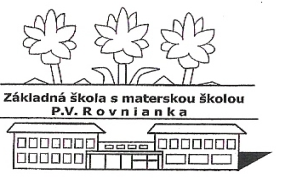                                                                           Školská 248,   013 41 Dolný Hričov                                                                Telefón :  +421/415572133     E-mail: zsdhricov@azet.sk     Internet:  www.zsdhricov.sk                                                                                            Plán podujatí na mesiac september 2022                                                                                                                                                                                       Zodpovední   5.9.SLÁVNOSTNÉ OTVORENIE ŠKOLSKÉHO ROKAvšetci  zamestnanci ZŠ s MŠ26.9.EURÓPSKY DEŇ JAZYKOV Mgr. Bezáková, Mgr. Piskoríková, Mgr. Greschnerová,  PaedDr. Macková,  Mgr. Barčíková, Mgr.  Kočnerová, Mgr. Klieštik Podľapočasia           CVIČENIE V PRÍRODEÚČELOVÉ CVIČENIEPaedDr. Macková Mgr. SládekováŠPORTOVÉ POPOLUDNIEp. Vološčuková, p. Hrušková,  Mgr. ŠtolfováĎalšie podujatia  VITAJTE PRVÁCIp. Hrušková LEXIGRAMMgr. RečkováDNI NÁDEJEVÝCHOVNÝ KONCERT Zapojenie žiakov do súťažíMAKSÍK, KLOKAN a PYTAGORIÁDA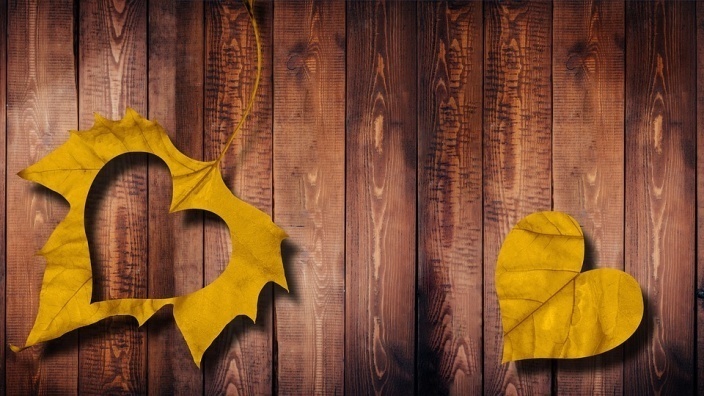 Mgr. Kršková, Mgr. BarčíkováMgr  PiskoríkováMgr  Piskoríková